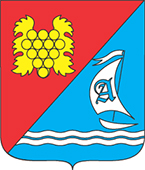 МЕСТНАЯ АДМИНИСТРАЦИЯ
АНДРЕЕВСКОГО МУНИЦИПАЛЬНОГО ОКРУГАПОСТАНОВЛЕНИЕОб утверждении Положения «О порядке увольнения лиц, замещающих
должности муниципальной службы в местной администрации 
Андреевского муниципального округа, в связи с утратой доверия»Руководствуясь Федеральным законом от 06.10.2003 №131-Ф3 «Об общих принципах организации местного самоуправления в Российской Федерации», Федеральным законом от 02.03.2007 № 25-ФЗ «О муниципальной службе в Российской Федерации», Федеральным законом от 25.12.2008 года № 273-ФЗ «О противодействии коррупции», Уставом внутригородского муниципального образования города Севастополя Андреевского муниципального округа, утвержденного решением Совета Андреевского муниципального округа от 19.03.2015 № 03/14 «Об утверждении Устава внутригородского муниципального образования Андреевский муниципальный округ», а также в целях соблюдения муниципальными служащими местной администрации ограничений, запретов и требований о предотвращении или об урегулировании конфликта интересов и исполнения обязанностей, местная администрация Андреевского муниципального округаПОСТАНОВЛЯЕТ:Утвердить Положение «О порядке увольнения лиц, замещающих должности муниципальной службы в местной администрации Андреевского муниципального округа, в связи с утратой доверия» (Приложение № 1).Признать утратившими силу постановления местной администрации Андреевского муниципального округа:от 24.02.2016 года № 56-А «О порядке увольнения муниципального служащего местной администрации Андреевского муниципального округа»;от 04.04.2018 года № 25-А «О признании утратившим силу пункта 1 постановления местной администрации Андреевского муниципального округа от 18.01.2018 № 07-А «Об утверждении Положения «О порядке увольнения лиц, замещающих должности муниципальной службы в местной администрации внутригородского муниципального образования города Севастополя Андреевского муниципального округа, в связи с утратой доверия»».Настоящее постановление подлежит официальному опубликованию на официальном сайте муниципального образования в информационно-телекоммуникационной сети Интернет.Настоящее постановление вступает в силу с момента его официального опубликования (обнародования).Контроль исполнения настоящего постановления возложить на заместителя главы местной администрации Андреевского муниципального округа Ярошенко Людмилу Николаевну.Глава ВМО Андреевского МО, исполняющий полномочия председателя Совета, Глава местной администрации	П.Н. СысуевПриложение № 1 
к постановлению местной администрации внутригородского муниципального образования города Севастополя – Андреевского муниципального округа 
от 15.07.2020 г. № 47-А Положение 
о порядке увольнения лиц, замещающих должности муниципальной 
службы в местной администрации Андреевского муниципального 
округа, в связи с утратой доверияОбщие положенияНастоящее положение о порядке увольнения лиц, замещающих должности муниципальной службы в местной администрации Андреевского муниципального округа, в связи с утратой доверия разработано в соответствии с Федеральным законом от 25.12.2008 № 273-ФЗ «О противодействии коррупции», Федеральным законом от 02.03.2007 № 25-ФЗ «О муниципальной службе в Российской Федерации» и определяет порядок увольнения лиц, замещающих должности муниципальной службы в местной администрации Андреевского муниципального округа, в связи с утратой доверия.Предотвращение или урегулирование конфликта интересов может состоять в изменении должностного или служебного положения муниципального служащего, являющегося стороной конфликта интересов, вплоть до его отстранения от исполнения должностных (служебных) обязанностей в установленном порядке и (или) в его отказе от выгоды, явившейся причиной возникновения конфликта интересов.Условия применимости прекращения 
трудового договора за утрату доверияЗа несоблюдение муниципальным служащим ограничений и запретов, требований о предотвращении или об урегулировании конфликта интересов и неисполнение обязанностей, установленных в целях противодействия коррупции Федеральным законом от 02.03.2007 № 25-ФЗ «О муниципальной службе в Российской Федерации» (далее - Федеральный закон № 25-ФЗ), Федеральным законом от 25.12.2008 № 273-ФЗ «О противодействии коррупции» и другими федеральными законами, налагаются взыскания, предусмотренные статьями 14.1, 15, 27 и 27.1 Федерального закона «О муниципальной службе в Российской Федерации».Муниципальный служащий подлежит увольнению с муниципальной службы в связи с утратой доверия в случаях совершения правонарушений, установленных статьями 14.1 и 15 Федерального закона № 25-ФЗ.При применении взысканий, предусмотренных статьями 14.1, 15 и 27 Федерального закона №25-ФЗ, учитываются характер совершенного муниципальным служащим коррупционного правонарушения, его тяжесть, обстоятельства, при которых оно совершено, соблюдение муниципальным служащим других ограничений и запретов, требований о предотвращении или урегулировании конфликта интересов и исполнение им обязанностей, установленных в целях противодействия коррупции, а также предшествующие результаты исполнения муниципальным служащим своих должностных обязанностей.Взыскания, предусмотренные статьями 14.1,15 и 27 Федерального закона №25-ФЗ, применяются в порядке и сроки, которые установлены Федеральным законом №25-ФЗ, нормативными правовыми актами субъектов Российской Федерации и (или) муниципальными нормативными правовыми актами.Муниципальные служащие местной администрации внутригородского муниципального образования города Севастополя – Андреевского муниципального округа обязаны соблюдать и иные запреты, ограничения, обязательства и правила служебного поведения, установленные Федеральными конституционными законами, федеральными законами, законами города Севастополя, муниципальными нормативными правовыми актами для лиц, замещающих муниципальные должности, должности муниципальной службы в целях противодействия коррупции.Действия, признаваемые виновнымиМуниципальные служащие местной администрации внутригородского муниципального образования города Севастополя Андреевского муниципального округа подлежат увольнению (освобождению от должности) в связи с утратой доверия в случае:непринятия мер по предотвращению и (или) урегулированию конфликта интересов, стороной которого они являются;непредставления сведений о своих доходах, расходах об имуществе и обязательствах имущественного характера, а также о доходах, расходах об имуществе и обязательствах имущественного характера своих супруги (супруга) и несовершеннолетних детей либо представления заведомо недостоверных или неполных сведений;участия в управлении коммерческой или некоммерческой организацией, за исключением следующих случаев:участие на безвозмездной основе в управлении политической партией, органом профессионального союза, в том числе выборным органом первичной профсоюзной организации, созданной в органе местного самоуправления, аппарате избирательной комиссии муниципального образования, участие в съезде (конференции) или общем собрании иной общественной организации, жилищного, жилищно-строительного, гаражного кооперативов, товарищества собственников недвижимости;участие на безвозмездной основе в управлении некоммерческой организацией (кроме участия в управлении политической партией, органом профессионального союза, в том числе выборным органом первичной профсоюзной организации, созданной в органе местного самоуправления, аппарате избирательной комиссии муниципального образования, участия в съезде (конференции) или общем собрании иной общественной организации, жилищного, жилищно-строительного, гаражного кооперативов, товарищества собственников недвижимости) с разрешения представителя нанимателя, которое получено в порядке, установленном законом субъекта Российской Федерации;представление на безвозмездной основе интересов муниципального образования в совете муниципальных образований субъекта Российской Федерации, иных объединениях муниципальных образований, а также в их органах управления;представление на безвозмездной основе интересов муниципального образования в органах управления и ревизионной комиссии организации, учредителем (акционером, участником) которой является муниципальное образование, в соответствии с муниципальными правовыми актами, определяющими порядок осуществления от имени муниципального образования полномочий учредителя организации либо порядок управления находящимися в муниципальной собственности акциями (долями в уставном капитале);иные случаи, предусмотренные федеральными законами;осуществления предпринимательской деятельности лично или через доверенных лиц;вхождения в состав органов управления, попечительских или наблюдательных советов, иных органов иностранных некоммерческих неправительственных организаций и действующих на территории Российской Федерации их структурных подразделений, если иное не предусмотрено международным договором Российской Федерации или законодательством Российской Федерации.Лицо, замещающее муниципальную должность (должность муниципальной службы), которому стало известно о возникновении у подчиненного ему лица личной заинтересованности, которая приводит или может привести к конфликту интересов, подлежит увольнению (освобождению от должности) в связи с утратой доверия также в случае непринятия им мер по предотвращению и (или) урегулированию конфликта интересов, стороной которого является подчиненное ему лицо.Порядок расторжения трудового договора 
в связи с утратой доверия.Увольнение муниципального служащего местной администрации внутригородского муниципального образования города Севастополя Андреевского муниципального округа в связи с утратой доверия, производится распоряжением администрации (либо лица, его замещающего) на основании:доклада о результатах проверки, проведенной подразделением (специалистом) кадровой службы соответствующего муниципального органа;рекомендации комиссии по соблюдению требований к служебному поведению муниципальных служащих и урегулированию конфликта интересов в случае, если доклад о результатах проверки направлялся в комиссию;объяснения муниципального служащего;иных материалов.При решении вопроса об увольнении учитываются характер совершенного муниципальным служащим коррупционного правонарушения, его тяжесть, обстоятельства, при которых оно совершено, соблюдение работником других ограничений и запретов, требований о предотвращении или об урегулировании конфликта интересов и исполнение им обязанностей, установленных в целях противодействия коррупции, а также предшествующие результаты исполнения муниципальным служащим своих должностных обязанностей.Дисциплинарное взыскание в виде увольнения за утрату доверия применяется не позднее шести месяцев со дня поступления информации о совершении муниципальным служащим коррупционного правонарушения, не считая периодов временной нетрудоспособности муниципального служащего, нахождения его в отпуске, и не позднее трех лет со дня совершения им коррупционного правонарушения. В указанные сроки не включается время производства по уголовному делу.В распоряжении о применении к муниципальному служащему дисциплинарного взыскания в виде увольнения в случае совершения им коррупционного правонарушения в качестве основания применения взыскания указывается часть 1 или часть 2 статьи 27.1 Федерального закона от 02.03.2007 года № 25-ФЗ «О муниципальной службе в Российской Федерации».Копия распоряжения о применении к муниципальному служащему взыскания с указанием коррупционного правонарушения и нормативных правовых актов, положения которых им нарушены, или об отказе в применении такого взыскания с указанием мотивов вручается муниципальному служащему под расписку в течение пяти дней со дня издания соответствующего распоряжения.Муниципальный служащий вправе обжаловать взыскание в письменной форме в установленном законодательством порядке.__________________15 июля 2020 года№ 47-Ас. Андреевка